Sevilla, 21 de Mayo de 2018Nota de prensa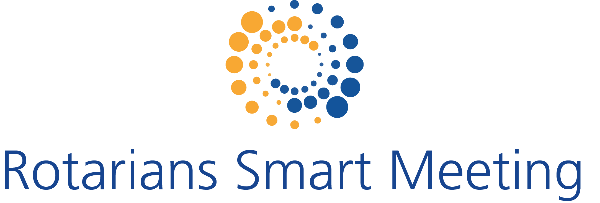 Conferencia Tendiendo puentes: Blockchain, criptomonedas y bitcoinsEl pasado jueves 17 de mayo se llevó a cabo una nueva conferencia del ciclo Tendiendo puentes, en el evento se presentaron las ponencias de importantes miembros de Rotary Club Sevilla. Este acto cuenta además con el mecenazgo de este a través de la recién creada Smart Meeting, que de esta forma inicia una serie de actuaciones encaminadas a la puesta en marcha de la incorporación de nuevos miembros para su sede en Sevilla.Con una gran influencia de público, los invitados a dicho evento empezaron a llegar en torno a las 19:00 horas al colegio San Francisco de Paula, dando por comienzo las ponencias en torno a las 19:30 horas.La conferencia fue dirigida por el director de la Red de Negocio de Rotary Corporate D. Martin Arévalo, coach empresarial, escritor con 18 libros en su haber y conferenciante empresarial/motivacional, que a su vez es divulgador de temas mentales a nivel internacional y creador de la Sentiaterapia y la Coexistendencia. D. Martín presentó a los ponentes y expuso su ponencia Rotary Club y su red de negocio, donde todos los asistentes pudieron conocer de primera mano la labor del club. El siguiente ponente sería D. Milán Balabán, con la ponencia Experiencia y creación de criptomonedas, sus tres pasiones son la tecnología, los negocios y viajar, obteniendo una maestría en negocios y trabajando actualmente en la industria tecnológica, consultando y creando aplicaciones. Experto en creación de monedas virtuales. Seguiría D. Ángel del Pino, con el tema Las criptomonedas y su regulación legal, experto en derecho mercantil e internacional. Ha desempeñado el cargo de Magistrado-Juez en Juzgados de Primera Instancia e Instrucción, desarrollando sus funciones dentro de la Jurisdicción Civil-Mercantil y Penal nos hablara de la parte legal de este interesante tema.A continuación, D. Manuel Ortigueira, con la ponencia Blockchain: la evolución de Internet, doctor en Ciencias Económicas y Empresariales, profesor titular de Marketing en la Universidad de Sevilla. Posee empresas de Inteligencia Artificial y Big Data aplicada a la venta. Para concluir, D. Félix Jiménez Naharro con Nuevas fuentes de financiación con offering (ICO), profesor titular en finanzas de la Universidad de Sevilla, doctor en Administración de Empresa, director Máster en Corporate Finance, emprendimiento y búsqueda de financiación de la Universidad de Sevilla, así como director diploma especialista en Valoración de Empresas e Intangibles y Planificación Financiera de la Universidad de Sevilla.Rotary es la organización de líderes empresariales más importante del mundo con más de 1,2 millones de miembros en 35.000 clubes presente en más de 200 países. Entre los valores que fundamentan nuestra organización se encuentran las elevadas normas éticas y el apoyo mutuo, siempre dentro de entornos de confianza donde generar potentes sinergias cimentadas en la amistad y compañerismo.